T.C.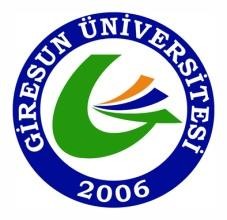 GİRESUN ÜNİVERSİTESİ REKTÖRLÜĞÜGörele Uygulamalı Bilimler Yüksekokulu MüdürlüğüSTAJ BAŞVURU FORMU……………………………………………………………….Giresun	Üniversitesi	Görele	Uygulamalı	Bilimler	Yüksekokulu…………………………………………………….. Bölümü öğrencisiyim. Öğrenim süresince staj yapma zorunluluğum olduğundan   İşyerinizde  …..../……./20……  - ……./……./20…….. tarihleri arasında …..iş günü staj yapmak istiyorum.Gereğini bilgilerinize arz ederim.	Tarih	:……/……/20…..İmza	: ÖğrencininT.C Kimlik No	:Adı – Soyadı	:Bölümü	:Okul No	:Adres	:GÖRELE  UYGULAMALI BİLİMLER YÜKSEOKULU MÜDÜRLÜĞÜNEYukarıda açık kimliği belirtilen öğrencinin işletmemizde …..../……./20……- ……./……./20……..tarihleri arasında	iş günü staj yapması uygun bulunmuştur. İşyeri Yetkilisinin Adı – Soyadı	: İmza	:Mühür	:Staj Komisyon Bşk.Doç. Dr. İpek CEBECİ	Uygundur. İmzasıBilgileri eksiksiz ve tam olarak doldurunuz.Yüksekokul öğrencimiz staj dönemi süresince 5510 sayılı SGK Kanunun 5/b maddesi ve aynı kanunun 87/e bendi uyarınca iş kazası ve meslek hastalığına karşı sigortalanması, sigorta primlerinin ödenmesi Kurumumuz tarafından yapılacaktır.Adres: Görele Uygulamalı Bilimler Yüksekokulu Müdürlüğü  Görele/GİRESUN 28800                      Tel: 0454 310 1650	E-Posta : goreleubyo@giresun.edu.trSTAJ YAPILACAK İŞYERİNİNSTAJ YAPILACAK İŞYERİNİNADIADRESİTEL. NUMARASIFAX NUMARASI